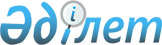 О внесении изменений в решение Айыртауского районного маслихата от 10 апреля 2009 года № 4-14-4 "О повышении ставок земельного налога"
					
			Утративший силу
			
			
		
					Решение маслихата Айыртауского района Северо-Казахстанской области от 28 мая 2015 года № 5-38-2. Зарегистрировано Департаментом юстиции Северо-Казахстанской области 23 июня 2015 года № 3281. Утратило силу решением Айыртауского районного маслихата Северо-Казахстанской области от 13 апреля 2018 года № 6-18-4
      Сноска. Утратило силу решением Айыртауского районного маслихата Северо-Казахстанской области от 13.04.2018 № 6-18-4 (вводится в действие по истечении десяти календарных дней после дня его первого официального опубликования).

      В соответствии со статьей 21 Закона Республики Казахстан от 24 марта 1998 года "О нормативных правовых актах" Айыртауский районный маслихат РЕШИЛ:

      1. Внести в решение Айыртауского районного маслихата от 10 апреля 2009 года № 4-14-4 "О повышении ставок земельного налога" (зарегистрировано в Реестре государственной регистрации нормативных правовых актов под № 13-3-98, опубликовано 22 мая 2009 года в газете "Айыртау таңы", 22 мая 2009 года в газете "Айыртауские зори") следующие изменения:

       преамбулу указанного решения изложить в следующей редакции:

      "В соответствии с пунктами 1, 1-1 статьи 387, пунктом 1 статьи 444 Кодекса Республики Казахстан от 10 декабря 2008 года "О налогах и других обязательных платежах в бюджет" (Налоговый кодекс), Айыртауский районный маслихат РЕШИЛ:";

       пункт 1 изложить в следующей редакции:

      "1. Повысить на 50 процентов базовые ставки земельного налога, установленные статьями 379, 381, 383 Кодекса Республики Казахстан от 10 декабря 2008 года "О налогах и других обязательных платежах в бюджет" (Налоговый кодекс) (далее – Кодекс), за исключением земель, выделенных (отведенных) под автостоянки (паркинги), автозаправочные станции и занятых под казино соответственно:

      1) базовые налоговые ставки на земли сельскохозяйственного назначения, предоставленные физическим лицам;

      2) базовые налоговые ставки на земли населенных пунктов (за исключением придомовых земельных участков);

      3) базовые налоговые ставки на земли промышленности, расположенные вне населенных пунктов.

      Повысить в пять раз базовые ставки земельного налога и единого земельного налога, установленные статьями 378, 444 Кодекса соответственно:

      1) базовые налоговые ставки на не используемые в соответствии с земельным законодательством Республики Казахстан земли сельскохозяйственного назначения;

      2) ставки единого земельного налога на не используемые в соответствии с земельным законодательством Республики Казахстан земли сельскохозяйственного назначения.".

      2. Настоящее решение вводится в действие по истечении десяти календарных дней после дня его первого официального опубликования.
					© 2012. РГП на ПХВ «Институт законодательства и правовой информации Республики Казахстан» Министерства юстиции Республики Казахстан
				
      Председатель XXXVIII сессии
Айыртауского районного 
маслихата
Северо-Казахстанской области

А.Гладкий

      Секретарь
Айыртауского районного 
маслихата
Северо-Казахстанской области

Р.Тлеубаева

      "СОГЛАСОВАНО"
Руководитель республиканского
государственного учреждения 
"Управление государственных
доходов по Айыртаускому району
Департамента 
государственных доходов по 
Северо-Казахстанской области 
Комитета государственных
доходов Министерства финансов 
Республики Казахстан"
28 мая 2015 года

С.Мейрамов

      Руководитель 
государственного учреждения 
"Отдел земельных отношений 
Айыртауского района 
Северо-Казахстанской области"
28 мая 2015 года

Н.Туребеков
